SURAT KETERANGANNomor :            /UN29.13.1/PP/……   Yang bertanda tangan di bawah ini Wakil Dekan I Fakultas Ilmu Budaya Universitas Halu Oleo. menerangkan bahwa, atas nama mahasiswa di bawah ini :	Nama					: …………………………………………	Nomor Stambuk			: …………………………………………	Asal Jurusan/Program Studi		: …………………………………………	Asal Fakultas/Universitas		: …………………………………………Menunjuk Surat Permohonan Pindah Fakultas atas nama Mahasiswa tersebut, bahwa pada prinsipnya kami tidak keberatan  untuk menarima mahasiswa tersebut di Jurusan Antropologi Fakultas Ilmu Budaya Universitas Halu Oleo, dengan syarat-syarat :Telah mendapatkan “Persetujuan Lolos Pindah dari Jurusan/Fakultas asalTranskip nilai / KHSBukti Pembayaran SPPPoint (1), (2) dan (3) sebagai kelengkapan  administrasi akademik FIB UHO, untuk diproses sebagai mahasiswa pindahan/integrasi.Demikian surat keterangan ini diberikan kepada yang bersangkutan untuk dipergunakan sebagaimana mestinya.Kendari,      bulan Tahun	   a.n. DekanWakil Dekan I,…………………………………………NIP. …………………………………Tembusan :Kepala Biro Kemahasiswaan UHODekan FIBMahasiswa yang bersangkutanArsip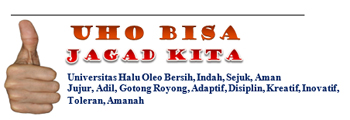 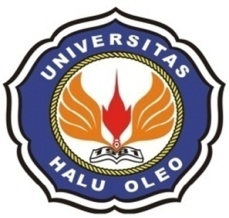 KEMENTERIAN RISET, TEKNOLOGI DAN PENDIDIKAN TINGGIUNIVERSITAS HALUOLEOFAKULTAS ILMU BUDAYAKampus Hijau Bumi Tridharma Anduonohu Jl. H.E.A Mokodompit      Telpon/Fax.( 0401)3192551, e-mail:fib_uho@yahoo.co.id